Домашна работа по Български език- 6.клас – 23 седмицаУрок -Съюзи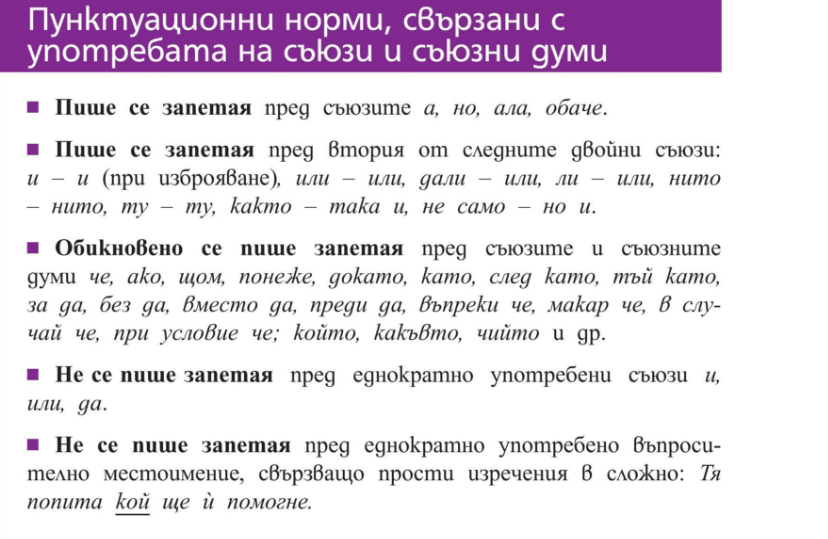 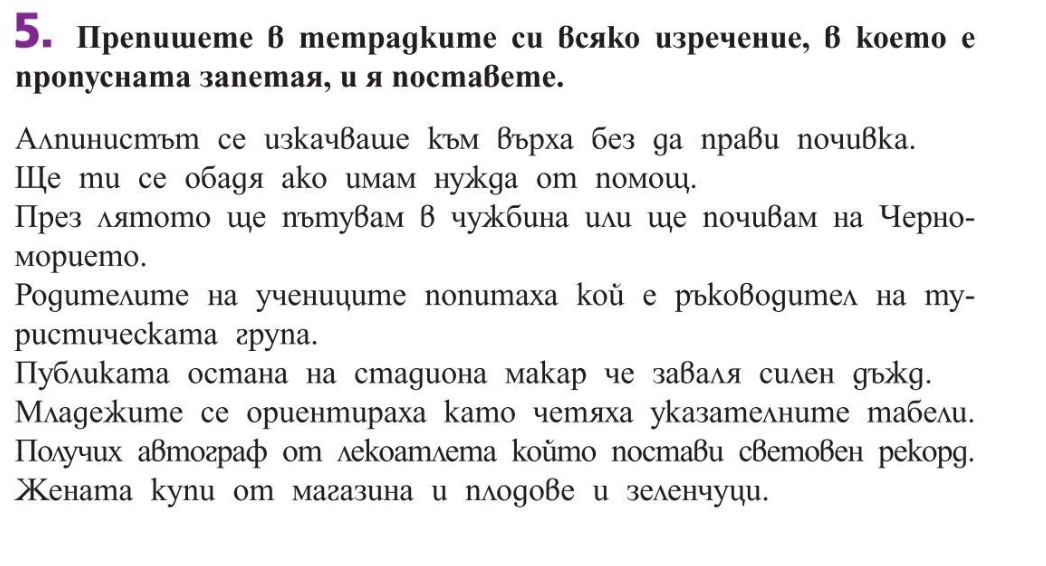 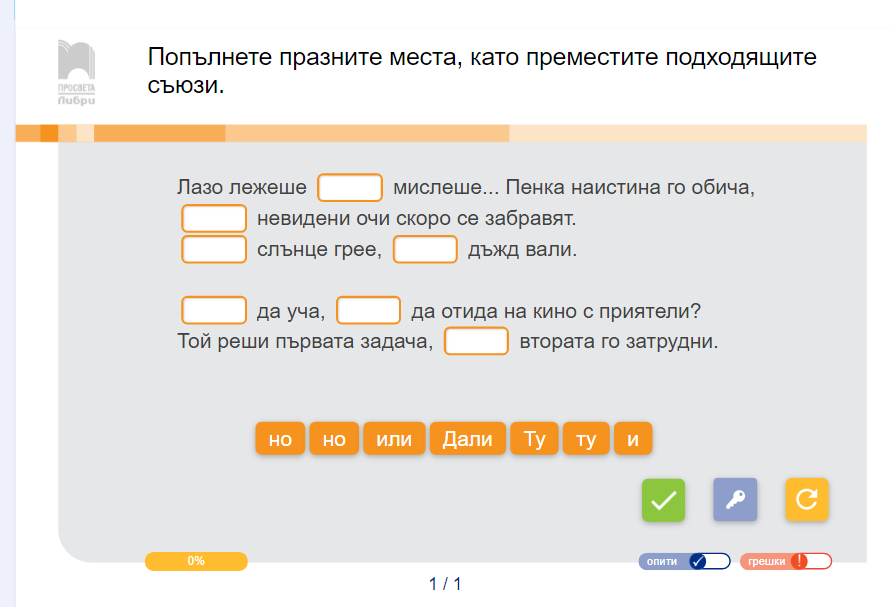 Домашна работа по Литература- 6.клас – 23 седмица1. Прочетете Енциклопедия на стр.133 от учебника по литература за Гаврош2. Научете да четете гладко и изразително стихотворението на Христо Смирненски „Братчетата на Гаврош“  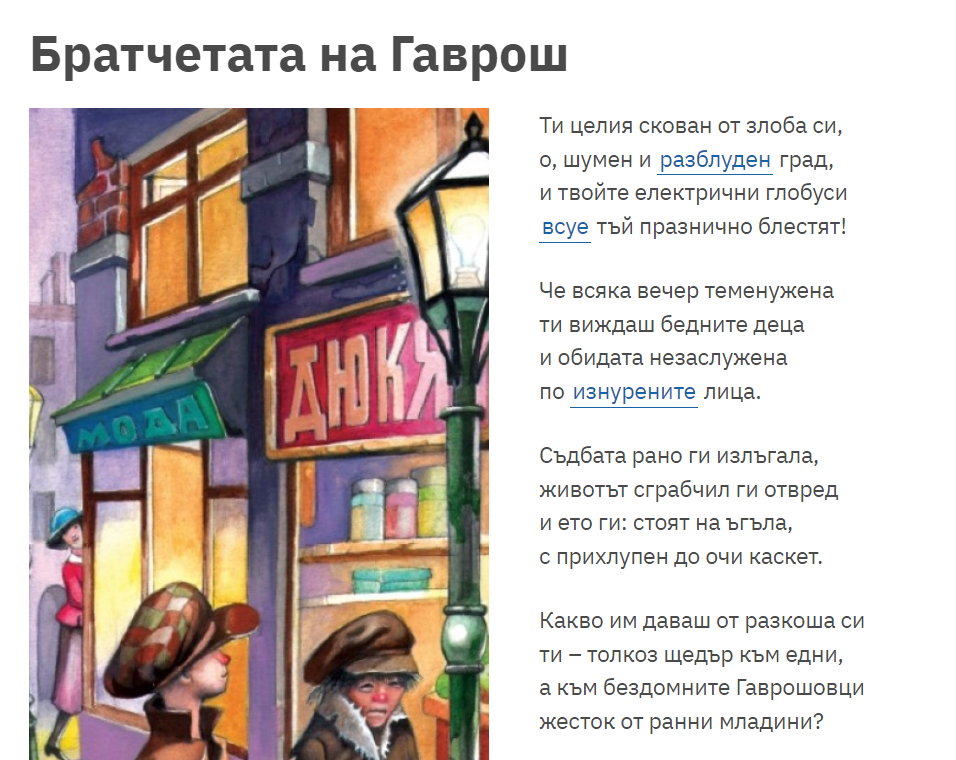 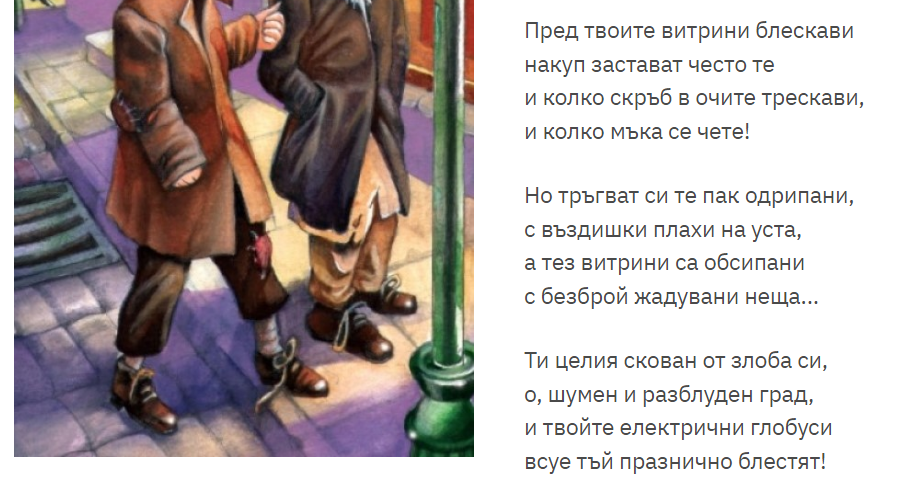 